MESTNA OBČINA LJUBLJANAMestna občina Ljubljana, Mestni trg 1, Ljubljana, na podlagi 50. člena Zakona o stvarnem premoženju države in samoupravnih lokalnih skupnosti (ZSPDSLS-1, Uradni list RS, št. 11/18 in 79/18) in 13. člena Uredbe o stvarnem premoženju države in samoupravnih lokalnih skupnosti (Uradni list RS, št. 31/18) ter Načrta razpolaganja z nepremičnim premoženjem Mestne občine Ljubljana za leto 2020 objavljaJAVNO DRAŽBOza prodajo nepremičnin Mestne občine Ljubljana1. NAZIV IN SEDEŽ PRODAJALCA IN ORGANIZATORJA JAVNE DRAŽBEMestna občina Ljubljana, Mestni trg 1, Ljubljana, matična številka: 5874025000, ID št. za DDV: SI675933212. PREDMET JAVNE DRAŽBE IN IZKLICNA CENA 2.1. Predmet javne dražbe sta nepozidani stavbni zemljišči s:- parc. št. 755/1 (ID znak: parcela 1772 755/1), v izmeri 506 m2,  k. o. 1772 Slape- parc. št. 755/7 (ID znak: parcela 1772 755/7) v izmeri 295 m2, k. o. 1722 SlapeV Odloku o občinskem prostorskem načrtu Mestne občine Ljubljana – izvedbeni del (Uradni list RS, št. 78/10, 10/11 – DPN, 22/11 – popr., 43/11 – ZKZ-C, 53/12 – obv. razl., 9/13, 23/13 – popr., 72/13 – DPN, 71/14 – popr., 92/14 – DPN, 17/15 – DPN, 50/15 – DPN, 88/15 – DPN, 95/15, 38/16 – avtentična razlaga, 63/16 in 12/17 – popr., 12/18-DPN in 42/18) sta predmetni zemljišči opredeljeni v enoti urejanja prostora (EUP) PO-822, z namembnostjo CU-osrednja območja centralnih dejavnosti. Območje ureja občinski podrobni prostorski načrt OPPN 420 Polje - pokopališče.Dostop do zemljišč od Zadobrovške ceste še ni urejen in ni predmet prodaje.Pri predmetnih zemljiščih je vpisana neprava stvarna služnost v korist Telekoma Slovenije d.d. z ID omejitve 11246435. Izklicna cena: 200.250,00 EUR.(z besedo: dvesto tisoč dvesto petdeset eurov in 00/100)Navedena izklicna cena ne vključuje 22 % davka na dodano vrednost, ki ga plača kupec.2.2. Predmet javne dražbe so nepozidana stavbna zemljišča s:- parc. št. 804/3 (ID znak: parcela 2636 804/3) v izmeri 989 m2,  k. o. 2636 Bežigrad,- parc. št. 804/4 (ID znak: parcela 2636 804/4) v izmeri 663 m2,  k. o. 2636 Bežigrad,- parc. št. 808/2 (ID znak: parcela 2636 808/2) v izmeri 137 m2,  k. o. 2636 Bežigrad,- parc. št. 2226/5 (ID znak: parcela 2636 2226/5) v izmeri 162 m2,  k. o. 2636 Bežigrad.V Odloku o občinskem prostorskem načrtu Mestne občine Ljubljana – izvedbeni del (Uradni list RS, št. 78/10, 10/11 – DPN, 22/11 – popr., 43/11 – ZKZ-C, 53/12 – obv. razl., 9/13, 23/13 – popr., 72/13 – DPN, 71/14 – popr., 92/14 – DPN, 17/15 – DPN, 50/15 – DPN, 88/15 – DPN, 95/15, 38/16 – avtentična razlaga, 63/16 in 12/17 – popr., 12/18-DPN in 42/18) so predmetna zemljišča opredeljena v enoti urejanja prostora (EUP) BE-102, z namembnostjo SSse- splošne eno in dvostanovanjske površine.  Pri zemljiščih parc. št. 804/3 in parc. št. 804/4- obe k. o. 2636 Bežigrad je vpisana neprava stvarna služnost v korist Telekoma Slovenije d.d. z ID omejitve 11243851. Pri zemljiščih parc. št. 808/2 k. o. 2636 Bežigrad je vpisana neprava stvarna služnost v korist Telekoma Slovenije z ID omejitve 14490372 ter nujna pot do parc. št. 798 in parc. št. 799 obe k.o. 2636 Bežigrad.Pri zemljišču parc. št. 2226/5, k. o. 2636 Bežigrad je vpisana neprava stvarna služnost v korist Telekoma Slovenije z ID omejitve 11295034 ter zaznamba javnega dobra z ID omejitve 11747593. Zaznamba javnega dobra je v postopku izbrisa.Izklicna cena: 487.750,00 EUR.(z besedo: štiristo sedeminosemdeset tisoč sedemsto petdeset eurov in 00/100)Navedena izklicna cena ne vključuje 22 % davka na dodano vrednost, ki ga plača kupec.2.3. Predmet javne dražbe je nepozidano stavbno zemljišče:- parc. št. 1142/17 (ID znak 1752 1142/17) v izmeri 664 m², k. o. 1752 Stanežiče.V Odloku o občinskem prostorskem načrtu Mestne občine Ljubljana – izvedbeni del (Uradni list RS, št. 78/10, 10/11 - DPN, 22/11 - popr., 43/11-ZKZ-C, 53/12 - obv. razl., 9/13, 23/13 - popr., 72/13 - DPN, 71/14 - popr., 92/14 - DPN, 17/15 - DPN, 50/15 - DPN, 88/15 – DPN, 95/15,38/16 – avtentična razlaga, 63/16 in 12/17 – popr.)  je predmetno zemljišče opredeljeno v enoti urejanja prostora (EUP) ŠE-508, z namembnostjo SSse – splošno eno in dvostanovanjske površine.Pri predmetnem zemljišču je vpisana neprava stvarna služnost za že zgrajeno javno komunikacijsko omrežje in pripadajočo infrastrukturo v korist Telekoma Slovenije d.d. Po zemljišču potekata javna komunalna voda – javna kanalizacija in javni vodovod. Kupec bo dolžan skleniti neodplačno služnost v korist prodajalke kot služnostne upravičenke.Izklicna cena: 132.800,00 EUR(z besedo: sto dvaintrideset tisoč osemsto eurov in 00/100).Navedena izklicna cena ne vključuje 22 % davka na dodano vrednost, ki ga plača kupec.2.4. Predmet javne dražbe sta nepozidani stavbni zemljišči:- parc. št. 1225/3 (ID znak 1752 1225/3) v izmeri 178 m², k. o. 1752 Stanežiče.- parc. št. 1265/2 (ID znak 1752 1265/2) v izmeri 566 m², k. o. 1752 Stanežiče.V Odloku o občinskem prostorskem načrtu Mestne občine Ljubljana – izvedbeni del (Uradni list RS, št. 78/10, 10/11 - DPN, 22/11 - popr., 43/11-ZKZ-C, 53/12 - obv. razl., 9/13, 23/13 - popr., 72/13 - DPN, 71/14 - popr., 92/14 - DPN, 17/15 - DPN, 50/15 - DPN, 88/15 – DPN, 95/15,38/16 – avtentična razlaga, 63/16 in 12/17 – popr.)  sta predmetni zemljišči opredeljeni v enoti urejanja prostora (EUP) ŠE-510, z namembnostjo SSse – splošno eno in dvostanovanjske površine.Pri predmetnih zemljiščih je vpisana neprava stvarna služnost za že zgrajeno javno komunikacijsko omrežje in pripadajočo infrastrukturo v korist Telekoma Slovenije d.d. Izklicna cena: 148.800,00 EUR(z besedo: sto oseminštirideset tisoč osemsto eurov in 00/100).Navedena izklicna cena ne vključuje 22 % davka na dodano vrednost, ki ga plača kupec.2.5. Predmet javne dražbe je nepozidano stavbno zemljišče:- parc. št. 1676/6 (ID znak: parcela 1773 1676/6) v izmeri 457 m2, k. o. 1773 DobrunjeV Odloku o občinskem prostorskem načrtu Mestne občine Ljubljana – izvedbeni del (Uradni list RS, št. 78/10, 10/11 - DPN, 22/11 - popr., 43/11-ZKZ-C, 53/12 - obv. razl., 9/13, 23/13 - popr., 72/13 - DPN, 71/14 - popr., 92/14 - DPN, 17/15 - DPN, 50/15 - DPN, 88/15 - DPN in 95/15, 38/16 – avtentična razlaga, 63/16, 12/17 – popr., 12/18 – DPN in 42/18) je predmetno zemljišče opredeljeno v enoti urejanja prostora (EUP) SO-2595, z namembnostjo SSse – splošne eno in dvostanovanjske površine.Pri predmetnem zemljišču je vpisana neprava stvarna služnost v korist Telekoma Slovenije d.d. Izklicna cena: 114.250,00 EUR(z besedo: sto štirinajst tisoč dvesto petdeset evrov in 00/100).Navedena izklicna cena ne vključuje 22% davka na dodano vrednost, ki ga plača kupec.2.6. Predmet javne dražbe sta nepozidani stavbni zemljišči s:- parc. št. 1419/3 (ID znak: parcela 1738 1419/3) v izmeri  990m², k. o. 1738 Dravlje in- parc. št. 1543/13 (ID znak: parcela 1738 1543/13) v izmeri 203m², k. o. 1738 Dravlje.V Odloku o občinskem prostorskem načrtu Mestne občine Ljubljana – izvedbeni del (Uradni list RS, št. 78/10, 10/11 – DPN, 22/11 – popr., 43/11 – ZKZ-C, 53/12 – obv. razl., 9/13, 23/13 – popr., 72/13 – DPN, 71/14 – popr., 92/14 – DPN, 17/15 – DPN, 50/15 – DPN, 88/15 – DPN, 95/15, 38/16 – avtentična razlaga, 63/16 in 12/17 – popr., 12/18-DPN in 42/18) sta predmetni zemljišči opredeljeni v enoti urejanja prostora (EUP) ŠI-480, z namembnostjo SSce – pretežno eno in dvostanovanjske površine.Preko skrajnega jugozahodnega dela zemljišča parc. št. 1543/13, k.o. 1738 Dravlje, poteka cestni priključek do zemljišč parc.št. 1417/65 ter v nadaljevanju parc. št. 1417/63 in 1417/64 - vse k. o. Dravlje. Kupec se bo s pogodbo zavezal k sklenitvi neodplačne služnosti za dostop in dovoz do navedenih zemljišč v širini parcele 1417/65, k. o. 1738 Dravlje in sicer v korist vsakokratnih lastnikov nepremičnin parc.št. 1417/65, 1417/63 in 1417/64 – vse k. o. Dravlje.Pri zemljišču parc. št. 1419/3, k. o. Dravlje je vknjižena neprava stvarna služnost v korist JP Vodovod kanalizacija Snaga d.o.o. z ID omejitve: 17477990.Pri zemljišču parc. št. 1543/13, k. o. Dravlje so vknjižene neprave stvarne služnosti:- v korist Elektro Ljubljana z ID omejitve 11129304,- v korist Ganamm d.o.o. z ID omejitve 11182182,- v korist JP vodovod kanalizacija Snaga d.o.o. z ID omejitve 18753494.Izklicna cena: 238.600,00 EUR.(z besedo: dvesto osemintrideset tisoč šeststo eurov in 00/100)Navedena izklicna cena ne vključuje 22 % davka na dodano vrednost, ki ga plača kupec.2.7. Predmet javne dražbe sta nepozidani stavbni zemljišči s:- parc. št. 553/2 (ID znak: parcela 1771 553/2) v izmeri 421m², k. o. 1771 Zadobrova in- solastniški delež do ½ parc. št. 553/6 (ID znak: parcela 1771 553/6) v celotni izmeri 131m², k. o. 1771 Zadobrova.V Odloku o občinskem prostorskem načrtu Mestne občine Ljubljana – izvedbeni del (Uradni list RS, št. 78/10, 10/11 – DPN, 22/11 – popr., 43/11 – ZKZ-C, 53/12 – obv. razl., 9/13, 23/13 – popr., 72/13 – DPN, 71/14 – popr., 92/14 – DPN, 17/15 – DPN, 50/15 – DPN, 88/15 – DPN, 95/15, 38/16 – avtentična razlaga, 63/16 in 12/17 – popr., 12/18-DPN in 42/18) sta predmetni zemljišči opredeljeni v enoti urejanja prostora (EUP) PO-649, z namembnostjo SSse – splošne eno in dvostanovanjske površine.Pri zemljišču parc. št. 553/2, k. o. 1771 Zadobrova je vknjižena služnostna pravica hoje, vožnje in živinogonje z ID omejitve 12840001 ter neprava stvarna služnost v korist Telekoma Slovenije d.d. z ID omejitve 11256613. Pri zemljišču parc. št. 553/6, k. o. 1771 Zadobrova je vknjižena služnostna pravica hoje, vožnje in živinogonje z ID omejitve 12839718.Izklicna cena: 97.300,00 EUR.(z besedo: sedemindevetdeset tisoč tristo eurov in 00/100)Navedena izklicna cena ne vključuje 22 % davka na dodano vrednost, ki ga plača kupec.2.8. Predmet javne dražbe je nepozidano stavbno zemljišče:- parc. št. 669/17 (ID znak: parcela 1749 669/17) v izmeri 1413 m2, k. o. 1749 Gameljne.V Odloku o občinskem prostorskem načrtu Mestne občine Ljubljana – izvedbeni del (Uradni list RS, št. 78/10, 10/11 - DPN, 22/11 - popr., 43/11-ZKZ-C, 53/12 - obv. razl., 9/13, 23/13 - popr., 72/13 - DPN, 71/14 - popr., 92/14 - DPN, 17/15 - DPN, 50/15 - DPN, 88/15 - DPN in 95/15, 38/16 – avtentična razlaga, 63/16, 12/17 – popr., 12/18 – DPN in 42/18) je predmetno zemljišče opredeljeno v enoti oz. enotah urejanja prostora (EUP) EUP ŠG-531, ŠG-55 in  ŠG-9 z  namembnostjo CDj – območja centralnih dejavnosti za javno upravo ter  ZS – površine za oddih in rekreacijo v ŠG-55 in ŠG-9z namembnostjo SSse – splošne eno in dvostanovanjske površine. Na zemljišču je po OPN previdena le gradnja gasilskega doma s spremljajočim programom.Pri predmetnem zemljišču je vpisana neprava stvarna služnost v korist Telekoma Slovenije d.d z ID omejitve 11243015. Po zemljišču poteka javni komunalni vod – javna kanalizacija. Kupec bo dolžan skleniti neodplačno služnost v korist prodajalke kot služnostne upravičenke.Izklicna cena: 42.390,00 EUR(z besedo: dvainštirideset tisoč tristo devetdeset eurov in 00/100).Navedena izklicna cena ne vključuje 22% davka na dodano vrednost, ki ga plača kupec.2.9. Predmet javne dražbe je pozidano stavbno zemljišče s:- parc. št. 832/40 (ID znak: parcela 1722 832/40) v izmeri 417 m², k.o. 1722 – Trnovsko predmestje.V Odloku o občinskem prostorskem načrtu Mestne občine Ljubljana – izvedbeni del (Uradni list RS, št. 78/10, 10/11 – DPN, 22/11 – popr., 43/11 – ZKZ-C, 53/12 – obv. razl., 9/13, 23/13 – popr., 72/13 – DPN, 71/14 – popr., 92/14 – DPN, 17/15 – DPN, 50/15 – DPN, 88/15 – DPN, 95/15, 38/16 – avtentična razlaga, 63/16 in 12/17 – popr., 12/18-DPN in 42/18) je predmetno zemljišče opredeljeno v enoti urejanja prostora (EUP) TR-496, z namembnostjo SSse- splošne eno in dvostanovanjske površine.Zemljišče je v naravi uzurpirano, pozidano, objekt je v lasti fizične osebe. Predmetna prodaja se izvede za namen legalizacije objekta.Izklicna cena: 73.392,00 EUR.(z besedo: triinsedemdeset tisoč tristo dvaindevetdeset  evrov 00/100).Navedena izklicna cena ne vključuje 2 % davka na promet nepremičnin, ki ga plača kupec.2.10. Predmet javne dražbe je nepozidano stavbno zemljišče s:- parc. št. 361/55 (ID znak: parcela 1722 361/55) v izmeri 262 m², k.o. 1722 – Trnovsko predmestje.V Odloku o občinskem prostorskem načrtu Mestne občine Ljubljana – izvedbeni del (Uradni list RS, št. 78/10, 10/11 – DPN, 22/11 – popr., 43/11 – ZKZ-C, 53/12 – obv. razl., 9/13, 23/13 – popr., 72/13 – DPN, 71/14 – popr., 92/14 – DPN, 17/15 – DPN, 50/15 – DPN, 88/15 – DPN, 95/15, 38/16 – avtentična razlaga, 63/16 in 12/17 – popr., 12/18-DPN in 42/18) je predmetno zemljišče opredeljeno v enoti urejanja prostora (EUP) TR-540, z namembnostjo SSce – pretežno eno in dvostanovanjske površine.Pri predmetnem zemljišču sta v zemljiški knjigi vknjiženi nepravi stvarni služnosti v korist imetnika Telekoma Slovenije, d. d.. Izklicna cena: 52.400,00 EUR.(z besedo: dvainpetdeset tisoč štiristo  evrov 00/100)Navedena izklicna cena ne vključuje 22 % davka na dodano vrednost, ki ga plača kupec.2.11. Predmet javne dražbe je nepozidano stavbno zemljišče s:- parc. št. 1453/10 (ID znak: parcela 1738 1453/10) v izmeri 206 m², k.o. 1738 – Dravlje.V Odloku o občinskem prostorskem načrtu Mestne občine Ljubljana – izvedbeni del (Uradni list RS, št. 78/10, 10/11 – DPN, 22/11 – popr., 43/11 – ZKZ-C, 53/12 – obv. razl., 9/13, 23/13 – popr., 72/13 – DPN, 71/14 – popr., 92/14 – DPN, 17/15 – DPN, 50/15 – DPN, 88/15 – DPN, 95/15, 38/16 – avtentična razlaga, 63/16 in 12/17 – popr., 12/18-DPN in 42/18) je predmetno zemljišče opredeljeno v enoti urejanja prostora (EUP) DR-519, z namembnostjo SSse- splošne eno in dvostanovanjske površine.Izklicna cena: 37.080,00 EUR.(z besedo: sedemintrideset tisoč osemdeset  evrov 00/100).Navedena izklicna cena ne vključuje 22 % davka na dodano vrednost, ki ga plača kupec.3. NAJNIŽJI ZNESEK VIŠANJA Najnižji znesek višanja kupnine za predmet javne dražbe od št. 2.1. do vključno 2.11. je 1.000 EUR.4. POGOJI PRODAJE	4.1. Prodajne pogodbe, pri katerih bo izdražena prodajna vrednost brez davka višja od 50.000,00 EUR,        bodo  sklenjene v obliki notarskega zapisa;4.2. V skladu z 6. in 7. odstavkom 50. člena Zakona o stvarnem premoženju države in samoupravnih lokalnih skupnosti (ZSPDSLS-1, Uradni list RS, št. 11/18 in 79/18) na javni dražbi kot dražitelji ne morejo sodelovati cenilec in člani komisije ter z njimi povezane osebe. Najugodnejši dražitelj bo moral pred sklenitvijo prodajne pogodbe podati pisno izjavo, da ni povezana oseba v skladu s 7.        odstavkom 50. člena Zakona o stvarnem premoženju države in samoupravnih lokalnih skupnosti;4.3. Nepremičnina bo prodana dražitelju, ki bo ponudil najvišjo ceno;4.4. V primeru obstoja predkupne pravice na nepremičnini, ki je predmet javne dražbe, lahko           predkupni upravičenec uveljavlja predkupno pravico na javni dražbi ali v 30 dneh po prejemu          obvestila o uspešno izvedeni javni dražbi;4.5. V roku 15 dni od dneva javne dražbe oz. po poteku roka za uveljavitev predkupne pravice bo z najugodnejšim dražiteljem sklenjena pogodba. Prodajalec lahko rok za sklenitev pogodbe podaljša za 15 dni ali pa zadrži varščino. Če dražitelj v tem roku ne bo podpisal pogodbe se šteje, da je od nakupa odstopil in ima Mestna občina Ljubljana pravico zadržati vplačano varščino;4.6. Plačilo celotne kupnine v roku 8 dni po sklenitvi prodajne pogodbe je bistvena sestavina          pogodbe;4.7. V skladu z 2. odstavkom 48. člena Zakona o stvarnem premoženju države in samoupravnih lokalnih skupnosti (ZSPDSLS-1, Uradni list RS, št. 11/18 in 79/18) bo zemljiškoknjižno dovolilo za vpis lastninske pravice na nepremičnini v zemljiško knjigo kupcu izročeno po prejemu celotne kupnine;Kupec bo poleg ponujene kupnine dolžan plačati še davek na promet nepremičnin oziroma davek na dodano vrednost, vse stroške notarja ter stroške vknjižbe lastninske pravice na svoje ime in v svojo korist v zemljiški knjigi pristojnega sodišča.5. NAČIN IN ROK PLAČILA KUPNINEKupnino bo kupec poravnal na podračun enotnega zakladniškega računa Mestne občine Ljubljana odprtega pri Banki Slovenije IBAN SI56 0126 1010 0000 114 v 8 (osmih) dneh od dneva sklenitve prodajne pogodbe oziroma izstavitve računa, v enkratnem znesku.6. KRAJ IN ČAS JAVNE DRAŽBEJavna dražba se bo vršila dne 27.2. 2020  na sedežu Mestne občine Ljubljana, Mestni trg 1, Ljubljana, v KLUB 15, s pričetkom ob:- 11:00 za zemljišči pod točko 2.1. v k. o. Slape,- 11:20 za zemljišča pod točko 2.2. v k. o. Bežigrad, - 11:40 za zemljišče pod točko 2.3. v k. o. Stanežiče,- 12:00 za zemljišči pod točko 2.4. v k. o. Stanežiče,- 12:20 za zemljišče pod točko 2.5. v k. o. Dobrunje,- 12:40 za zemljišči pod točko 2.6. v k. o. Dravlje,- 13:00 za zemljišči pod točko 2.7. k. o. Zadobrova,- 13:20 za zemljišče pod točko 2.8. v k. o. Gameljne,- 13:40 za zemljišče pod točko 2.9. v k. o. Trnovsko predmestje, - 14:00 za zemljišče pod točko 2.10. v k. o. Trnovsko predmestje, - 14:20 za zemljišče pod točko 2.11. v k. o. Dravlje., Kandidati se bodo morali 15 minut pred začetkom posamezne javne dražbe izkazati z dokazili iz 7. točke te objave.7. POGOJI ZA UDELEŽBO NA JAVNI DRAŽBI7.1. Na javni dražbi lahko sodeluje domača ali tuja pravna ali fizična oseba, ki lahko v skladu s pravnim redom Republike Slovenije postane lastnik nepremičnine, kar preveri vsak dražitelj zase  ter se pravočasno in pravilno prijavi, tako da: - plača varščino in predloži dokazilo o njenem plačilu;- predloži pooblastilo, ki se mora nanašati na predmet javne dražbe, pri čemer mora biti podpis   pooblastitelja overjen pri notarju, v primeru, če se v imenu ponudnika javne dražbe udeleži   pooblaščenec;- predloži izpisek iz sodnega registra oziroma AJPES-a (samo za pravne osebe in samostojne     podjetnike), ki ne sme biti starejši od treh mesecev;      - predloži izvirnik osebnega dokumenta (potni list ali osebna izkaznica), če se prijavi fizična   oseba, samostojni podjetnik ter zastopniki in pooblaščenci pravnih oseb ter       - davčno številko (samo za fizične osebe).Organizator javne dražbe bo potrdil vse pravilne in pravočasne prijave.Javna dražba se bo opravila v slovenskem jeziku.8. VARŠČINA Dražitelji in morebitni predkupni upravičenci morajo najpozneje tri dni pred začetkom javne dražbe prodaje zemljišč (oz. do vključno 24. 2. 2020) vplačati varščino, ki znaša 10% izklicne cene, na podračun enotnega zakladniškega računa Mestne občine Ljubljana, odprtega pri Banki Slovenije:- številka: SI56 0126 1010 0000 114, sklic na številko: 00 007-432000, z navedbo »plačilo varščine  parc. št…. k. o….« (navedite parcelno številko in katastrsko občino).Plačana varščina se najugodnejšemu dražitelju vračuna v kupnino, ostalim dražiteljem, ki niso uspeli na javni dražbi, pa se varščina vrne brez obresti v roku 30 dni po zaključku javne dražbe. Če dražitelj ne sklene pogodbe ali ne plača kupnine, prodajalec obdrži varščino.V kolikor oseba, ki je vplačala varščino, iz neupravičenih razlogov ne bo pristopila na javno dražbo oz. kljub udeležbi na javni dražbi ne bo pripravljena kupiti predmeta javne dražbe, prodajalec obdrži varščino. 9. DODATNE INFORMACIJEDodatne podrobnejše informacije o pogojih javne dražbe in podatke o predmetnih nepremičninah dobijo interesenti na Mestni občini Ljubljana, Mestna uprava, Oddelek za ravnanje z nepremičninami, in sicer:- pod točko 2.1. do vključno 2.8. na tel. 01 306 11 27, kontaktna oseba je Helena Židanek,   e-mail:  helena.zidanek@ljubljana.si . - pod točko 2.9. do vključno 2.11. na tel. 01 306 46 72, kontaktna oseba je Milena Ratajc,   e-mail:  milena.ratajc@ljubljana.si.Ogled dokumentacije v zvezi z nepremičninami je možen po predhodnem dogovoru.10. DRUGI POGOJI IN PRAVILA JAVNE DRAŽBE10.1. Nepremičnina je naprodaj po načelu »videno – kupljeno«.10.2. V primeru naknadne ugotovitve, da je na prodajani nepremičnini vgrajena gospodarska javna           infrastruktura,  prodajalka pridrži pravico stvarne služnosti za že zgrajeno gospodarsko javno          infrastrukturo, za čas obratovanja te infrastrukture. Kupcu v tem primeru nadomestilo ne pripada. 10.3. Na javni dražbi uspe dražitelj, ki ponudi najvišjo ceno.10.4. Javna dražba za nepremičnino je končana, ko voditelj dražbe trikrat neuspešno ponovi isto         najvišjo ponudbo. 10.5. Ugovore proti dražbenemu postopku je mogoče podati, dokler ni končan zapisnik o poteku         dražbe.10.6. Javno dražbo bo izvedla Komisija za pridobivanje, razpolaganje in upravljanje s stvarnim   premoženjem Mestne občine Ljubljana v skladu z Uredbo o stvarnem premoženju države in      samoupravnih lokalnih skupnosti (Uradni list RS, št. 31/18)10.7. Prodajalec lahko začeti postopek prodaje delno ali v celoti ustavi, kadarkoli do sklenitve          pravnega posla brez obrazložitve in brez odškodninske odgovornosti, dolžan pa je vrniti           vplačano varščino brez obresti.Besedilo javne dražbe je objavljeno na spletni strani Mestne občine Ljubljana www.ljubljana.si.MESTNA OBČINA LJUBLJANA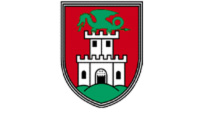 